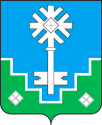 МУНИЦИПАЛЬНОЕ ОБРАЗОВАНИЕ «ГОРОД МИРНЫЙ»МИРНИНСКОГО РАЙОНА РЕСПУБЛИКИ САХА (ЯКУТИЯ)ГОРОДСКОЙ СОВЕТ САХА РЕСПУБЛИКАТЫН МИИРИНЭЙ ОРОЙУОНУН«МИИРИНЭЙ КУОРАТ» МУНИЦИПАЛЬНАЙ ТЭРИЛЛИИ КУОРАТЫН СЭБИЭТЭРЕШЕНИЕБЫhAAРЫЫ26.03.2020							                                   №  IV – 29 – 4О согласовании передачи в безвозмездное пользование объектов муниципальной собственностиВ соответствии с подпунктом 3 пункта 1 статьи 17.1. Федерального закона от 26.07.2006 № 135-ФЗ «О защите конкуренции», подпунктом 11 пункта 5.6. раздела 5 Положения о распоряжении и управлении имуществом, находящимся в муниципальной собственности муниципального образования «Город Мирный» Мирнинского района Республики Саха (Якутия), утвержденного решением городского Совета от 18.04.2013 № III-5-5, городской Совет РЕШИЛ:Согласовать городской Администрации передачу Политехническому институту (филиалу) Федерального государственного автономного образовательного учреждения высшего образования «Северо – Восточный федеральный университет имени М.К. Аммосова» в г. Мирном в безвозмездное пользование жилых помещений, находящихся в муниципальной собственности согласно приложению к настоящему решению, сроком на один год.Опубликовать настоящее решение в порядке, установленном Уставом МО «Город Мирный».Контроль исполнения решения возложить на комиссию по бюджету, налоговой политике, землепользованию, собственности (Дегтярев К.Б.).  Председатель городского Совета                                                 О. В. Путинцева                                                                                                              Приложение                                                                                         к решению городского Совета                 от 26.03.2020 № IV – 29 – 4№ п/пНаименованиеКадастровый номерПлощадь, кв.мБалансовая стоимость, руб.1Республика Саха (Якутия), Мирнинский район, г. Мирный, ул. Аммосова, д. 96, корп. 2, кв. 3114:37:000301:251511 932 033,002Республика Саха (Якутия), Мирнинский район, г. Мирный, ул. Аммосова, д. 96, корп. 2, кв. 34 14:37:000301:25469,82 644 233,403Республика Саха (Якутия), Мирнинский район, г. Мирный, ул. Аммосова, д. 96, корп. 2, кв. 37 14:37:000301:25746,11 746 406,304Республика Саха (Якутия), Мирнинский район, г. Мирный, ул. Аммосова, д. 96, корп. 2, кв. 3814:37:000301:25847,91 814 595,705Республика Саха (Якутия), Мирнинский район, г. Мирный, ул. Аммосова, д. 96, корп. 2, кв. 3914:37:000301:25947,81 810 807,406Республика Саха (Якутия),  Мирнинский район, г. Мирный, ул. Аммосова, д. 96, корп. 2, кв. 4014:37:000301:26065,62 485 124,807Республика Саха (Якутия),  Мирнинский район, г. Мирный, ул. Аммосова, д. 96, корп. 2, кв. 4114:37:000301:26165,82 492 701,408Республика Саха (Якутия),  Мирнинский район, г. Мирный, ул. Аммосова, д. 96, корп. 2, кв. 4214:37:000301:26247,91 814 595,709Республика Саха (Якутия),  Мирнинский район, г. Мирный, ул. Аммосова, д. 96, корп. 2, кв. 4314:37:000301:26347,81 810 807,4010Республика Саха (Якутия),  Мирнинский район, г. Мирный, ул. Аммосова, д. 96, корп. 2, кв. 4414:37:000301:26465,32 473 759,9011Республика Саха (Якутия),  Мирнинский район, г. Мирный, ул. Аммосова, д. 96, корп. 2, кв. 4514:37:000301:265662 500 278,0012Республика Саха (Якутия),  Мирнинский район, г. Мирный, ул. Аммосова, д. 96, корп. 2, кв. 4614:37:000301:26647,81 810 807,4013Республика Саха (Якутия),  Мирнинский район, г. Мирный, ул. Аммосова, д. 96, корп. 2, кв. 4714:37:000301:267481 818 384,0014Республика Саха (Якутия),  Мирнинский район, г. Мирный, ул. Аммосова, д. 96, корп. 2, кв. 4814:37:000301:26865,52 481 336,5015Республика Саха (Якутия),  Мирнинский район, г. Мирный, ул. Аммосова, д. 96, корп. 2, кв. 4914:37:000301:26965,52 485 124,8016Республика Саха (Якутия),  Мирнинский район, г. Мирный, ул. Аммосова, д. 96, корп. 2, кв. 5014:37:000301:27047,91 814 595,7017Республика Саха (Якутия),  Мирнинский район, г. Мирный, ул. Аммосова, д. 96, корп. 2, кв. 5114:37:000301:27147,81 810 807,4018Республика Саха (Якутия),  Мирнинский район, г. Мирный, ул. Аммосова, д. 96, корп. 2, кв. 5214:37:000301:27265,62 485 124,8019Республика Саха (Якутия),  Мирнинский район, г. Мирный, ул. Аммосова, д. 96, корп. 2, кв. 5314:37:000301:27365,72 488 913,1020Республика Саха (Якутия),  Мирнинский район, г. Мирный, ул. Аммосова, д. 96, корп. 2, кв. 5414:37:000301:274481 818 384,0021Республика Саха (Якутия),  Мирнинский район, г. Мирный, ул. Аммосова, д. 96, корп. 2, кв. 5514:37:000301:275481 818 384,0022Республика Саха (Якутия),  Мирнинский район, г. Мирный, ул. Аммосова, д. 96, корп. 2, кв. 5614:37:000301:27665,62 485 124,8023Республика Саха (Якутия),  Мирнинский район, г. Мирный, ул. Аммосова, д. 96, корп. 2, кв. 5714:37:000301:27765,82 492 701,4024Республика Саха (Якутия),  Мирнинский район, г. Мирный, ул. Аммосова, д. 96, корп. 2, кв. 5814:37:000301:27847,81 810 807,4025Республика Саха (Якутия),  Мирнинский район, г. Мирный, ул. Аммосова, д. 96, корп. 2, кв. 5914:37:000301:279481 818 384,0026Республика Саха (Якутия),  Мирнинский район, г. Мирный, ул. Аммосова, д. 96, корп. 2, кв. 6014:37:000301:28065,62 485 124,8027Республика Саха (Якутия),  Мирнинский район, г. Мирный, ул. Аммосова, д. 96, корп. 2, кв. 6114:37:000301:28165,82 492 701,4028Республика Саха (Якутия),  Мирнинский район, г. Мирный, ул. Аммосова, д. 96, корп. 2, кв. 6214:37:000301:282481 818 384,0029Республика Саха (Якутия),  Мирнинский район, г. Мирный, ул. Аммосова, д. 96, корп. 2, кв. 6314:37:000301:28348,11 822 172,3030Республика Саха (Якутия),  Мирнинский район, г. Мирный, ул. Аммосова, д. 96, корп. 2, кв. 6414:37:000301:28465,42 477 548,2031Республика Саха (Якутия),  Мирнинский район, г. Мирный, ул. Аммосова, д. 96, корп. 2, кв. 6514:37:000301:28565,72 488 913,1032Республика Саха (Якутия),  Мирнинский район, г. Мирный, ул. Аммосова, д. 96, корп. 2, кв. 6614:37:000301:286481 818 384,0033Республика Саха (Якутия),  Мирнинский район, г. Мирный, ул. Аммосова, д. 96, корп. 2, кв. 6714:37:000301:287481 818 384,0034Республика Саха (Якутия),  Мирнинский район, г. Мирный, ул. Аммосова, д. 96, корп. 2, кв. 6814:37:000301:28865,62 485 124,8035Республика Саха (Якутия),  Мирнинский район, г. Мирный, ул. Аммосова, д. 96, корп. 2, кв. 6914:37:000301:289662 500 278,0036Республика Саха (Якутия),  Мирнинский район, г. Мирный, ул. Аммосова, д. 96, корп. 2, кв. 7014:37:000301:290481 818 384,0037Республика Саха (Якутия),  Мирнинский район, г. Мирный, ул. Аммосова, д. 96, корп. 2, кв. 7114:37:000301:29148,31 829 748,9038Республика Саха (Якутия),  Мирнинский район, г. Мирный, ул. Аммосова, д. 96, корп. 2, кв. 7214:37:000301:29265,62 485 124,80